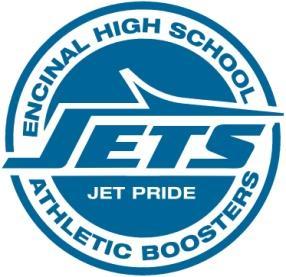      Encinal High School Athletic Boosters        Board Meeting Minutes/ Spring Family Sports          		    Night  -OFFICIAL            February 12, 2018     6:30 pm  EHS Cafeteria, AlamedaAttendees:   David Skaff, Sam Featherstone, Sunny Merry, Kris Nelson, Helene Onaga, Lani Molina, Vincent San Nicolas, Suzanne Vinson, Diana Fong, Kevin Gorham1)    Welcome2)     Treasurer’s Report-Diana Fong passed out copies of  Nov 2017, Dec 2017, Jan 2018 reports from Vincent San Nicolas to board membersReport will be reviewed at next board meeting due to Spring Family Sports Night eventAthletic Director’s Presentation to Families: EHS sports participation rules, code of conduct, grades and eligibility. EHS Athletic Boosters Presentation- Introduction of 2017-18 board members by David Skaff, booster President.  Booster membership, dues, need for parent volunteers to participate presentation by Sam Featherstone, Vice-President membership4)   Crab Feed Update-  Sunny Merry, Helene Onaga, Suzanne Vinson Crab Feed Chairpersons       a) Helene reported ticket sales are live on the Boosters website and can be purchased tonight –  	Suzanne Vinson has the Paypal swipersb) Volunteers needed for the crab feed and sign up forms were passed out.            -meeting minutes approved at 3/12/18 board meeting by majority board vote. 